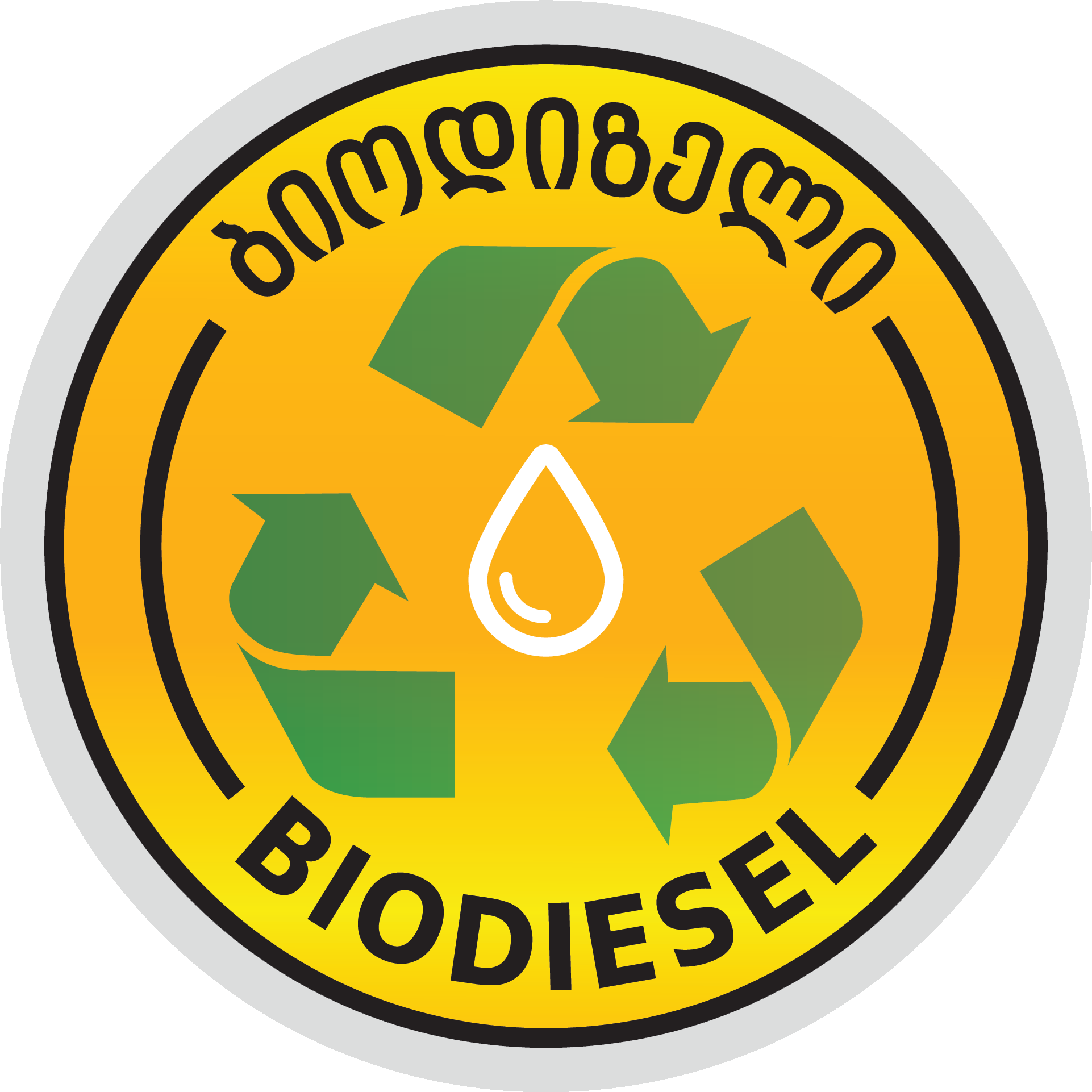 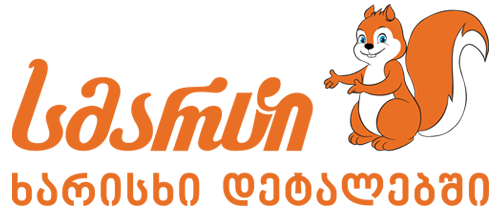 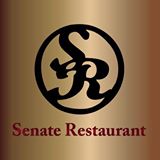 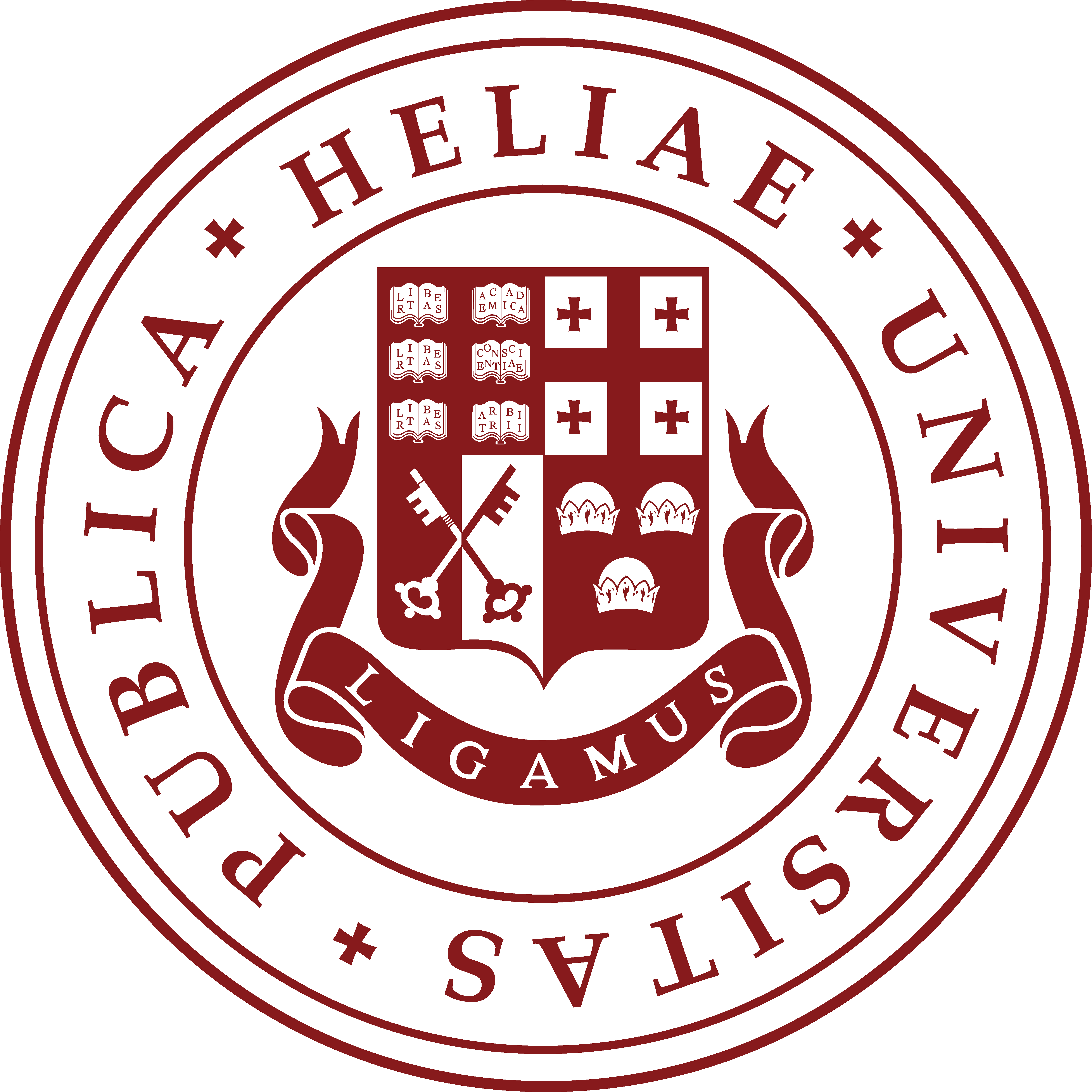 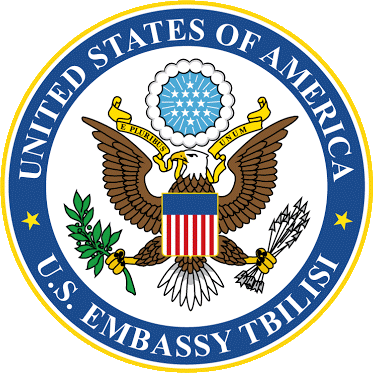 თანამედროვე ენერგეტიკული გამოწვევები დაბიოსაწვავის განვითარება საქართველოში -ილიას სახელმწიფო უნივერსიტეტის ინიციატივა30 ივნისი, 2016 წ,ილიას სახელმწიფო უნივერსიტეტის B 202 აუდიტორია ჭავჭავაძის გამზ. #32 დასაწყისი: 16:00 საათისაკონტაქტო ინფორმაცია ვებგვერდი: www.biodiesel.ge ელფოსტა: akakinadaraia@gmail.comტელ: 577197164 თემამომხსენებელიდრომისალმება, სემინარის გახსნა (5 წთ) კახა ქარჩხაძე, ილიას სახელმწიფო უნივერსიტეტი 16:00-16:05პრეზენტაცია: „მსოფლიო ენერგეტიკული გამოწვევები და ბიოსაწვავი“ (15 წთ)არჩილ მაღალაშვილი,ილიას სახელმწიფო უნივერსიტეტი16:05-16:20 კითხვა -პასუხი (10 წთ)-16:20-16:30პრეზენტაცია: „ბიოსაწვავი და ინოვაციური ტექნოლოგიები“ (15 წთ) ნათელა ხეცურიანი, თბილისის სახელმწიფო უნივერსიტეტი16:30-16:45კითხვა -პასუხი (10 წთ) 16:45-16:55პრეზენტაცია:„ბიოდიზელი საქართველოში“ (15 წთ) კახა ქარჩხაძე, ილიას სახელმწიფო უნივერსიტეტი 16:55-17:10კითხვა -პასუხი (10 წთ)-17:10-17:20 დისკუსია (20 წთ) -17:20-17:40ჩაი, ყავა (20 წთ)-17:40-18:00